ПОЯСНЮВАЛЬНА ЗАПИСКАдо проекту рiшення Житомирської районної ради«Щодо звернення до Верховної Ради України з вимогою про невідкладний 
розгляд та прийняття проекту Закону України «Про порядок iмпiчменту Президента України»Обгруитування необхiдностi прийняття рiшення     У системi представницької демократії iнститут президентства посідає 
особливе мiсце.       Вiдповiдно до статтi 5 Конституції України носієм i єдиним джерелом 
влади в Україні є народ. Народ зшйснюе владу безпосередньо i через органи 
державнот влади та органи мiсцевого самоврядування. Ніхто не може 
узурпувати державну владу.      Статтею 102 Конституції України проголошується, що Президент України 
є гарантом державного суверенітету, територiальної цiлiсностi України, 
додержання Конституції України, прав i свобод людини i громадянина.      Одночасно, Основний Закон України закріплює особливі правовi гарантії 
дiяльностi Президента Украши. Так, у вiдповiдностi до статтi 105 Конституції 
України Глава держави користуєтъся правом недоторканостi на час виконання 
повноважень.       При цьому, в Рiшеннi Конституцiйного Суду України у справi за 
конституцiйним поданням 47 народних депутатiв Украши про офiцiйне 
тлумачення положень частини першої статтi 105, частини першої статтi 111 
Конституції України (справа щодо недоторканностi та iмпiчменту Президента 
України) № 19-рп/2003 вiд 10 грудня 2003 року (далi - Рiшення № 19-рп/2003 
КС України) зазначаєтъся, що право недоторканностi Президента України не 
може бути скасоване, призупинене або обмежене шляхом порушення проти 
нього кримінальної справи i переслiдування у порядку кримiнального 
судочинства.      Таким чином, Президент України на час виконання повноважень не несе 
кримінальної вiдповiдальностi, проти нього не може бути порушена 
кримінальна справа.      Стаття 108 Конституції України закріплює вичерпний перелік підстав 
дострокового припинення повноважень Президента України. Однією з таких 
пiдстав є усунення його з поста в порядку iмпiчменту.       Згiдно Рiшення №19-рп/2003 КС України, встановлена Конституцією 
України процедура iмпiчменту є єдиним способом притягнення Президента 
України до конституційного вiдповiдальностi i за своєю правовою природою не 
аналогiчна обвинуваченню особи вiдповiдно до норм Кримiнально- процесуального кодексу України. Розслiдування i розгляд справи про усунення 
Президента України з поста в порядку iмпiчменту здійснюєтъся без порушення проти нього кримінальної справи.         Загалом, процедура iмпiчменту є одним iз елементiв системи стримувань i 
противаг, а тому виконує ряд важливих функцій. Однією з них є каральна 
функцiя за вчинення президентом державної зради або iншого злочину. Але, не 
менш важливою є також превентивна (попереджувальна) функцiя, сутнiсть якої полягає у тому, що імпічмент - механізм контролю суспільства за інституціями публічної влади, який одночасно забезпечус реалiзацiю частини четвертої статтi 5 Конституції України про недопустимiсть узурпації державної влади. Крім того, зазначене положення повинно спонукати президента не вчиняти діянь, що можуть посягати на основи національної безпеки.        Конституцiя України у статтях 85 та 111 визначає правовi засади усунення 
Президента України з поста в порядку iмпiчменту. З метою деталізації та 
уточнення вищевказаних положень свого часу було ухвалено Закон України 
«Про тимчасовi слiдчi комісії, спеціальну тимчасову слiдчу комiсiю i тимчасовi 
спецiальнi комісії Верховної Ради України»  вiд 15 сiчня 2009 року № 890-VI, 
який рiшенням Конституцiйного Суду України у справi № 20-рп/2009 вiд 10 
вересня 2009 року було визнано таким, що не вiдповiдає Конституції України (є 
неконституцiйним), а відповідно він втратив чиннiсть.         Законом України вiд 10 лютого 2010 року № 1861- УI затверджено 
Регламент Верховної Ради України (далі - Регламент). Глава 30 Регламенту 
визначає порядок дострокового припинення повноважень Президента України у зв' язку з неможливiстю виконання ним своїх повноважень за станом здоров'я, а також у разi усунення Президента України з поста в порядку iмпiчменту. 
Водночас , окремі статтi Глави 30 Регламенту мiстять посилання на закон про  тимчасові слідчі комісії, спеціальну тимчасову слідчу комісію і тимчасові спецiальнi комісії Верховної Ради України, який визнаний неконституцiйним та втратив чиннiсть ще 10 вересня 2009 року.       Крім того, Регламент мiстить ряд прогалин, якi об'єктивно 
унеможливлюють практичну реалiзацiю положень Конституції України щодо 
усунення Президента України з поста в порядку iмпiчменту. Зокрема, 
залишаються неврегульованими окремі питання щодо обрання спецiального 
прокурора та спецiальних слiдчих, не визначений правовий статус спецiального прокурора, спеціальних слідчих, а також голови, заступника голови, секретаря та членiв спеціальної тимчасової слідчої комісії, гарантiй дiяльностi членiв 
комісії, фінансового та матерiально-технiчного забезпечення дiяльностi комісій
тощо.         Отже, чинне законодавство, що визначае порядок усунення Президента 
України з поста в порядку iмпiчменту, мiстить ряд невизначеностей та суттєвих 
недолiкiв, без усунення яких практична реалiзацiя цього порядку є 
малоймовiрною та, взагалi, може бути визнана незаконною. А це, у свою чергу, 
нівелює систему стримувань i противаг при взаємодй Президента України таВерховної Ради України. Крім того, вiдсутнiсть дієвого механiзму реалiзацiї 
положень Конституції України про iмпiчмент Президента України робить 
неможливим виконання Конституції в цiлому, що є прямим порушенням 
проголошеного статтею 8 Конституції У країни принципу верховенства права.        Таким чином, прийняття єдиного нормативно-правового акту маєна меті
усунути зазначенi колiзiї та прогалини, а також унiфiкувати положення чинного законодавства, що визначає порядок усунення Президента України з поста в 
порядку імпічменту.        Слiд зазначити, що 7 лютого 2013 року за iнiцiативи керiвникiв 
опозицiйних депутатських фракцiй Арсенієм Яценюком, Вiталiєм Кличком та 
Олегом Тягнибоком зареєстровано проект Закону Украши «Про порядок 
iмпiчменту Президента України» (р.н. 2220), прийняття якого б дозволило усунути зазначені вище прогалини та недоліки.       Враховуючи все вищевикладене, проектом рiшення пропонується 
звернутися до Верховної Ради України з вимогою невiдкладного розгляду та 
прийняття проекту Закону України «Про порядок iмпiчменту Президента 
України» (р.н. 2220 вiд 07.02.2013 року). Цiлi i завдання рiшення       Метою даного рiшення є доведення до вiдома Верховної Ради України 
вимоги частини народу України - жителiв вiдповiдної територiальної громади, 
про необхiднiсть виконання основної функції парламенту – законотворчої,  з метою усунення прогалин в діючому законодавстві та створення дієвого  механiзму реалiзацiї положень Конституції України в частинi реалiзацiї 
процедури iмпiчменту Президента. Загальна характеристика та основні положення рiшення        Проектом рiшення передбачається висловити вимогу до Верховної Ради 
України невiдкладно розглянути та прийняти проект Закону України «Про 
порядок iмпiчменту Президента України» (р.н. 2220 вiд 07.02.2013 року), норми 
якого спрямованi на створення механiзму реалізації конституцiйних положень 
щодо iмпiчменту Президента України. Стан нормативно-правовоi бази у данiй сферi правового 
регулювання       Основними нормативно-правовими актами, якi регулюють зазначене 
питання, є Конституцiя України, Закони України «Про Регламент Верховної 
Ради України», «Про мiсцеве самоврядування в Україні». Фінансово-економічний розрахунок       Реалiзацiя проекту рiшення не потребуватиме додаткових витрат з 
державного та мiсцевого бюджетiв. Очiкуванi соцiально-економiчнi наслідки прийняття рiшення        Прийняття даного проекту рiшення дозволить висловити позицiю жителiв 
територiальної громади Житомирського району, та, як наслiдок, забезпечити 
розгляд Верховною Радою України проекту Закону України «Про порядок 
iмпiчменту Президента України» (р.н. 2220 вiд 07.02.2013 року), що дозволить: усунути ряд недоліків та прогалин у чинному  законодавстві, існування яких наразі створює умови, що можуть перешкодити усуненню Президента України з поста Верховною Радою України в порядку iмпiчменту у разi вчинення ним державної зради або iншого злочину; забезпечити необхiдну вiдкритiсть та гласнiсть пiд час розслiдування обставин щодо вчинення Президентом України державної зради або iншого злочину та прийняття  Верховною Радою України рiшень за результатами такого розслiдування. Депутати Житомирської районної ради 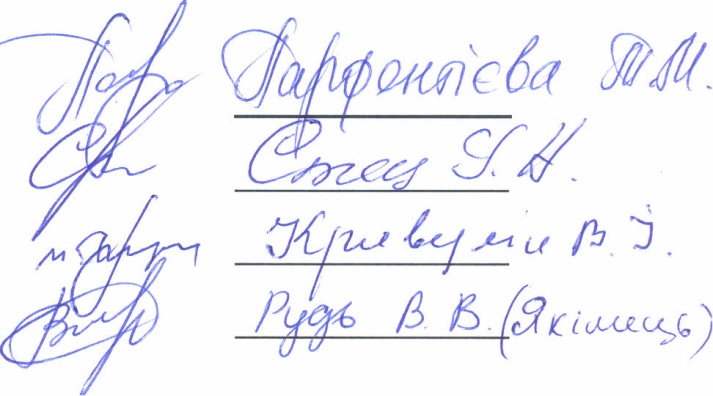 